RESOLUÇÃO ANP Nº 734/2018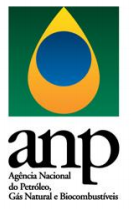 DADOS DA INSTALAÇÃO DEPRODUTORES DE BIODIESEL(Art. 8º, inciso VI)Matéria-prima utilizada:Rota Alcoólica: Metílica Etílica AmbasInsumo utilizado:Capacidade produção:  ________ m³/d (conforme inciso VII do art. 2°)Processo existentes:Licenciador de tecnologia:Caldeiras:Plataforma de carregamento de biodiesel: Capacidade de carregamento:  ________ m³/d (conforme inciso VII do art. 2°)_______________________________, ______ de ________________ de __________ _____________________________________________________________________ Assinatura do Representante Legal da Sociedade EmpresáriaRESOLUÇÃO ANP Nº 734/2018RELAÇÃO DOS TANQUES DE ARMAZENAMENTO DE LÍQUIDOS INFLAMÁVEIS E COMBUSTÍVEIS(Art. 8º, inciso VII)_______________________________, ______ de ________________ de __________ _____________________________________________________________________ Assinatura do Representante Legal da Sociedade EmpresáriaIdentificação da Instalação SolicitanteNome Empresarial:CNPJ da Instalação:CNPJ da Matriz:Dados da Instalação Produtora de BiodieselCapacidade de produção a vapor (kg/h)CombustívelPTMA (kgf/cm³)Bico de CarregamentoValor (m³/h)Listagem de TanquesIdentificação do TanqueTipo de ProdutoVolume (m³)Altura (m)Diâmetro (m)